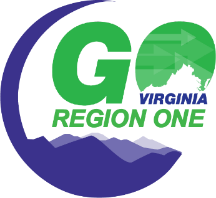 GO Virginia Region OneSite Development Implementation ApplicationOctober 2023Applicant Organization:	     Mailing Address:		     City:				     State:				     Zip Code:			     Website:			     				EIN:       Project Primary Contact:	     Title:     			     Email address:		     				Phone:      Project Fiscal Agent:		     E-mail address:		     				Phone:      Project Name:			     GO Virginia Funding Request:      	      Match Amount:            Additional Leverage:      	Total Project Budget:            Identify the localities/organizations collaborating on this project as well as their resource contribution.Commitment letters or letters of support must be attached to this application.Project OverviewSummarize the project scope and benefits in approximately 150 words or less. Economic ImpactProvide a detailed overview of the proposed project and project activities included in the project budget.  Identify the project goals and outcomes, and how the project relates to the region’s Economic Growth and Diversification Plan and the goals of GO Virginia. ATTACHMENTS: A 1-2-page Executive Summary should be uploaded with the application. Describe the project timeline and the specific project milestones that will be utilized to track project progress and fund disbursement. ATTACHMENTS: Project Milestones including a proposed Drawdown Schedule should be uploaded with the application.Provide a detailed description of the metrics that will be used to measure success, both quantitative and qualitative, and how the metrics were developed. Also include a timeline of efforts/actions that will be undertaken over the next 36 months to secure a targeted sector user(s) or to enhance the marketability of the sites(s) to the desired businesses. ATTACHMENTS: GO VA Core Outcomes template should be uploaded with the application.For implementation projects or site advancement efforts leading to Tier 4 or 5 characterization, include a Return on Investment (ROI) analysis outlining the projected employment levels, wages, and State tax revenues expected to be generated from the site(s) when fully developed. Discuss the methodology and calculated ROI, as well as the timeline for achieving the expected ROI. Please include the source of any data used as the basis for ROI and outcome projections. ATTACHMENTS: ROI Template/Calculations should be uploaded with the application.Regional CollaborationIdentify all localities or government member organizations participating on behalf of their members in the project (financially or administratively), and describe how the localities will be meaningfully engaged in the project. ATTACHMENTS: Relevant letters of financial commitment (including in-kind contribution forms) or support from localities or local government entities should be uploaded with the application.Describe how the site(s) was prioritized for funding by the Regional Council over other sites in the region.Describe how the Regional Council and project developers have consulted with local government entities regarding the strategy and implementation of the project.Are there localities or other GO Virginia regions (including interstate collaborations) outside of the applying region that are participating in the project? If so, describe the nature of the collaboration and the anticipated impact.Describe any private-sector or non-government partners (e.g. developers, land trusts, university foundations) participating in the project, including their role/contribution.Identify cost efficiencies, repurposing of existing funds, leveraging of existing assets, or other evidence of collaboration that can be demonstrated as a result of the project. Describe how the project will address regional site inventory gaps and support the growth of the region’s targeted industry sectors.Project ReadinessDescribe the applicant’s capacity to successfully execute their duties as they relate to the project. These may include, but are not limited to, economic development entities, local governments, regional organizations, or planning district commissions.Discuss any major barriers to successful implementation and other associated risks, along with a plan to overcome them. How will the project administrator address these barriers?Describe how the Regional Council and project developers have consulted with VEDP and subject matter experts regarding the marketability and developability of the site development implementation proposal, including an overview of the feedback from the subject matter experts.For privately-owned sites, outline any current contractual agreements between the locality (or their EDA/IDA) and the land owner that are in place to allow for advancement of the site(s). ATTACHMENTS: Draft of agreement with private property owners.For publicly-owned sites, a letter from City/County leadership (e.g. County Administrator) or chief elected official (e.g. Mayor, Board Chair) should be provided noting both the current and intended land use for the property (i.e. as outlined in the current Comprehensive Plan) and the locality’s interest in conducting a planning activity on the property.Identify the total project budget and the sources and uses for matching funds and leverage. Please include a detailed budget narrative for the GO Virginia request and matching funds.Does the project have the required match?  If so, what are the sources/uses for these funds?Does the project have 20% of the required match in local match?  If so what are the sources/uses for these funds?Are any additional funds or in-kind contributions serving as leverage for the project? If so, what are the sources/uses for these funds?ATTACHMENTS:  Project Sources & Uses Budget Template, Match Verification Forms, and contractual agreements should be submitted with the application.Physical Property AttributesPlease complete a Property Information Form (Attachment C) for each site included in this application. ATTACHMENT C: Property Information Form.Required Templates and Attachments:All templates and attachments are to be submitted as a separate document and should not be embedded in your response to each question.  Please reference these attachments in your narrative document.   Milestones & Deliverables Executive Summary GO Virginia Core Outcomes Commonwealth Return on Investment (ROI) ROI Excel Calculator Budget Project Sources & Uses   Match Verification Form(s) Letters demonstrating meaningful local participation Engineer’s Estimate of Costs for site development activities (as applicable) Property Information Form (Attachment C)  Maps of Site to include property boundaries, transportation assets Draft of agreements with private property owners (if applicable)Locality/Organization NameResource ContributionCashNon-CashTOTAL